1° Open Rapid Chess Tournament “Gjovalin Kadeli”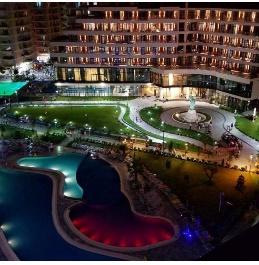 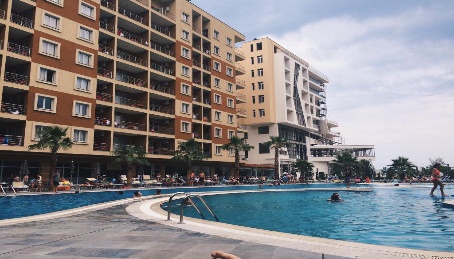 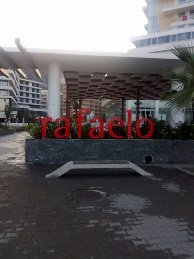 InvitationThis is the official invitation to all the FIDE Members Chess Federations and eligible players, to participate in the 1° Open Rapid Chess Tournament “Gjovalin Kadeli” The championship will be held in Rafaelo Resort” Shengjin, Lezhe15th March 2020, under the auspices of the “Lezha Chess Club” Playing venue: The games will take place in the conference hall of “Rafaelo Resort” Shengjin, Lezhe - AlbaniaTournament Schedule        Technical RegulationsOrganizers: Chess Club “Klubi Shahut Lezhe” (KSHL)Race System: Swiss System nine (9) roundsTime Control: 15 minutes for game with 5 seconds increment from move 1Tournament is played according to the rules of Rapid play Laws of Chess (FIDE Handbook, E.I.01A Appendices, art. 4)Tie-breaks System definitions: Buchholz - 1 (worst) Buchholz Sonneborn-BergerPrizes, Titles & CertificatesThe Organizer shall award trophies to the players taking the first three places in each event. The Organizer shall also award Gold, Silver and Bronze medals to the players taking the first three places in each category. Trophies for 1st place and medals are awarded after applying tie-breaks.Total prizes fund: 1800 EuroThe prizes cannot be shared and are attributed to the winner, according to final ranking.In case, one player deserves more than one prize, he/she will only be rewarded with the higher valued one (in accordance to: money price)Arbiters:Chief Arbiter:      IA Burhanudin Misini Deputy Arbiter:   FA Eraldo GjoniArbiters:              IA Marin Çollaku,                            IA Sasko Lakinski,                            FA Ermal Çuli Accommodation: “Rafaelo Resort” Single room + breakfast   20 €/night; Double room + breakfast 30 €/nightRoom reservations are made at the email :For other accommodation options or more informations contact at the email kshlezha@gmail.com Registration: no later than 14th March 2020by e-mail at kshlezha@gmail.com text message to 00355 69 370 6211 , The maximum entry limit is set at 300 chess players. A chess player is registered in the moment he/she send the application and find his/her name in tournament chess-result link http://chess-results.com/tnr511114.aspx?lan=1Entry Fee:  5 Euro/person; GM, IM, FM, WGM, WIM, WFM titled, free Entry FeeTournament Director & FIDE International Organiser: Mrs Majlinda PilinciContacts: Tournament Manager: Eraldo Gjoni RoundTimeRegistration Confirmation09:00 - 10:00Open ceremony10:00Round 110:30Round 211:20Round 312:10Round 413:00Round 513:50Lunch BreakLunch BreakRound 615:00Round 715:50Round 816:40Round 917:30Closing Ceremony19:00PrizesEuro1st  place4002nd place3203rd place2504th place1805th place1506th place1107th place908th place709th place6010th place50SPECIAL CATEGORIESSPECIAL CATEGORIESBest U1830Best S5530Best Rtg U190030Best Rtg U210030